МДОУ «Детский сад № 95»Консультация для родителей по теме: «В дом входит доброта»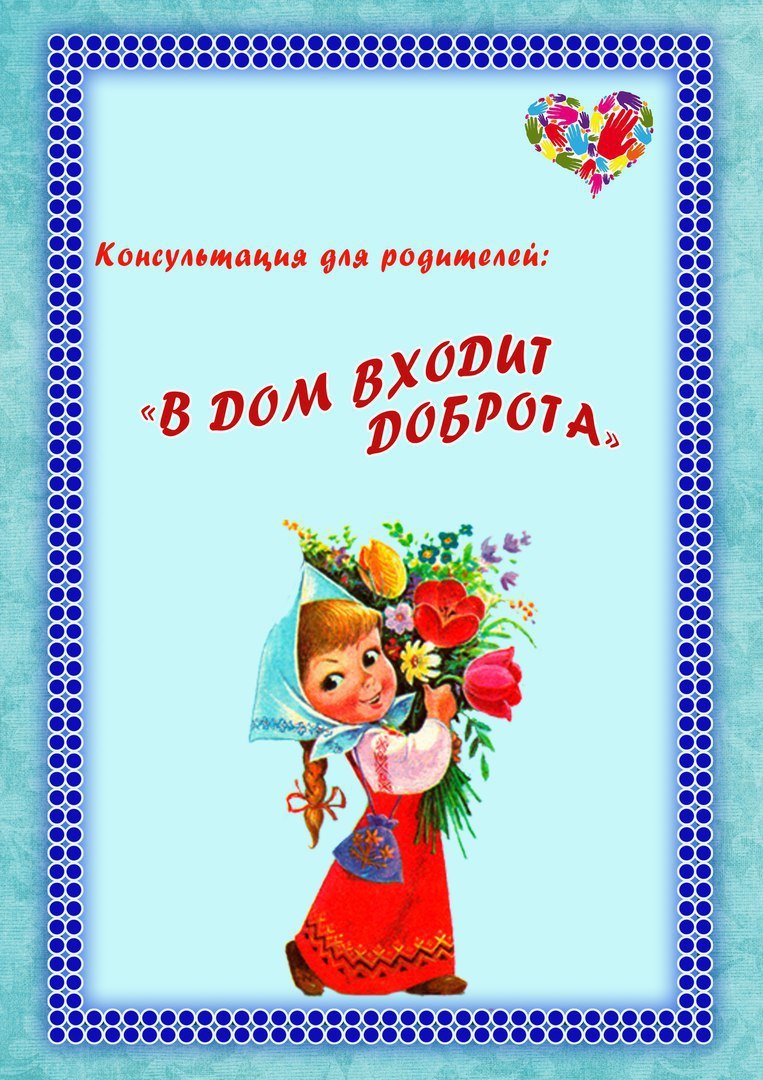 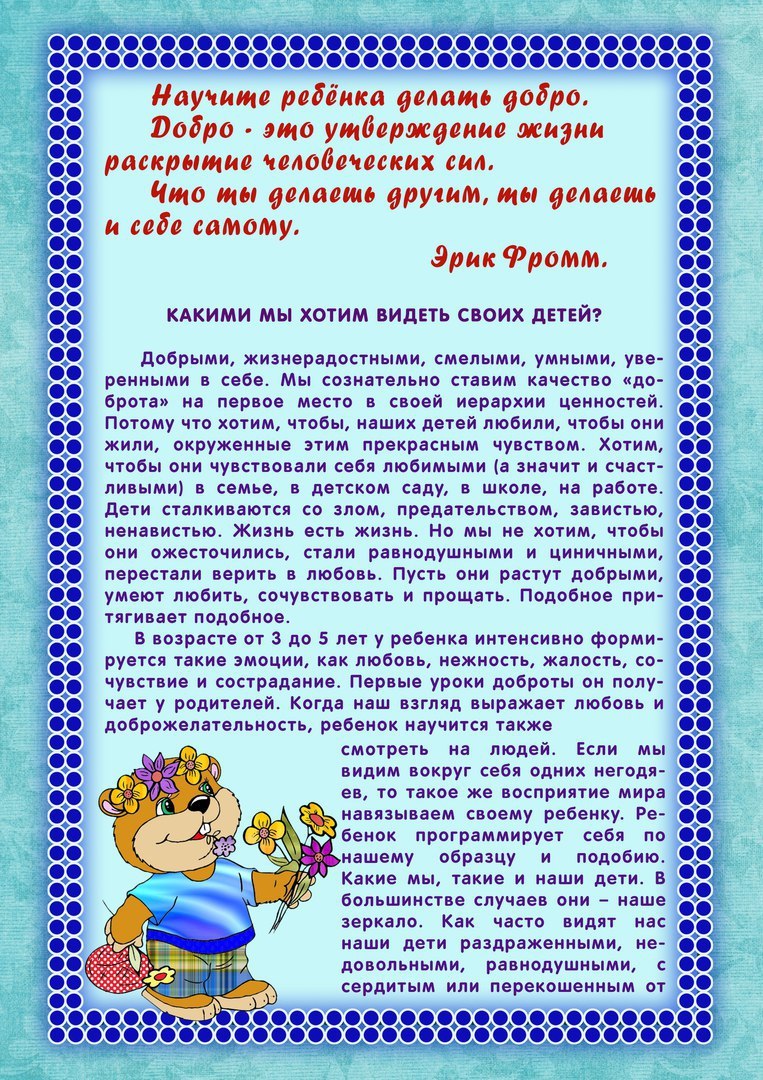 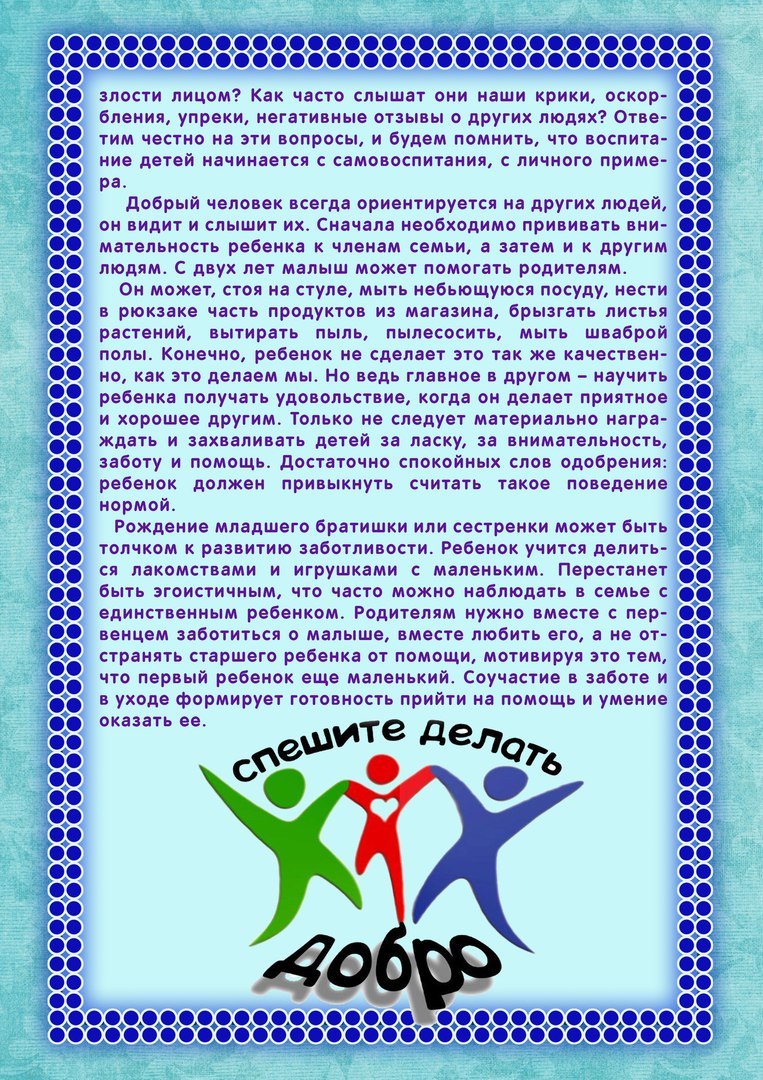 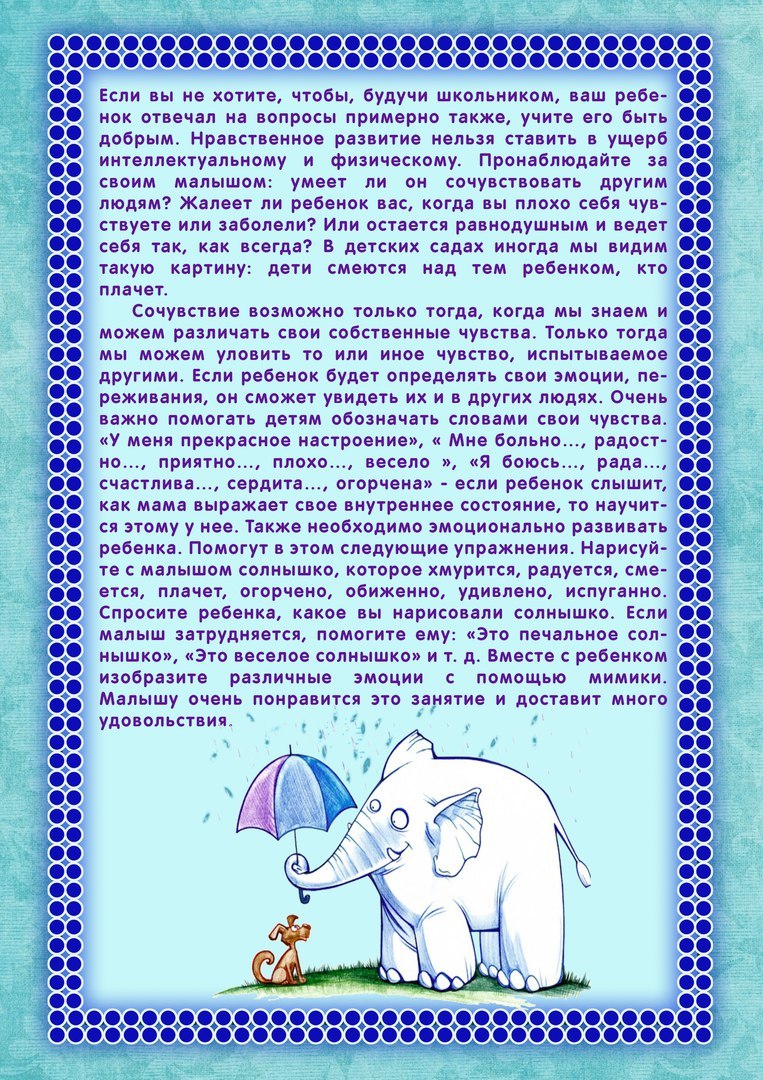 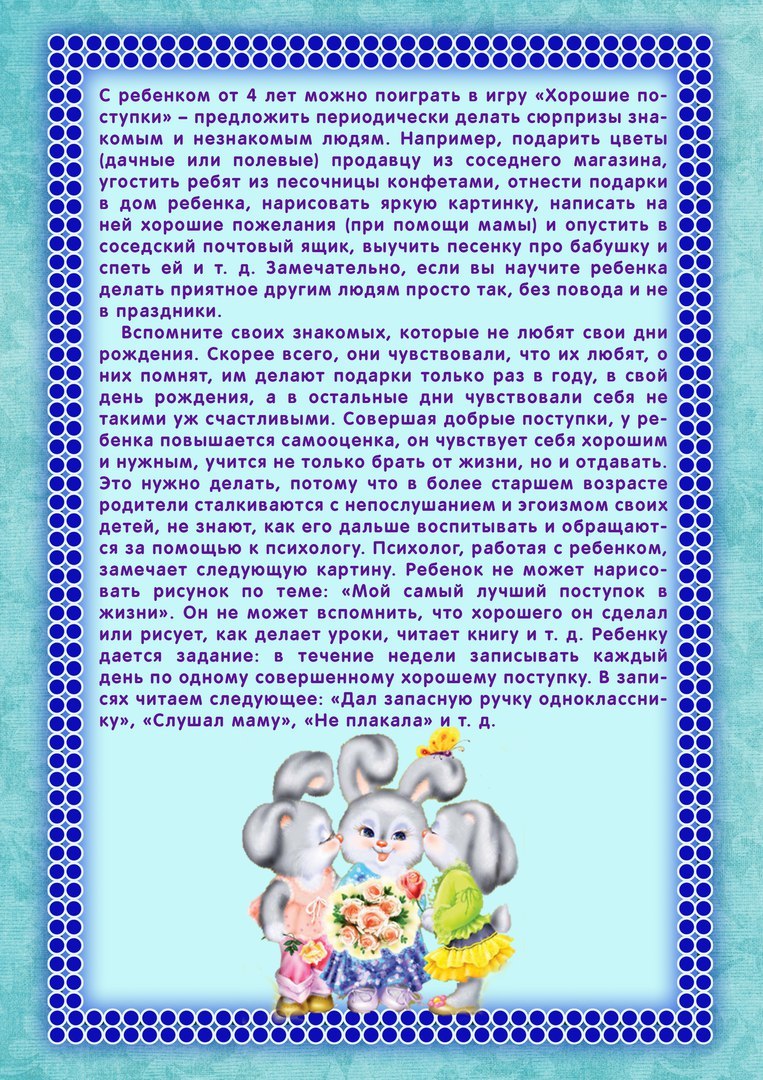 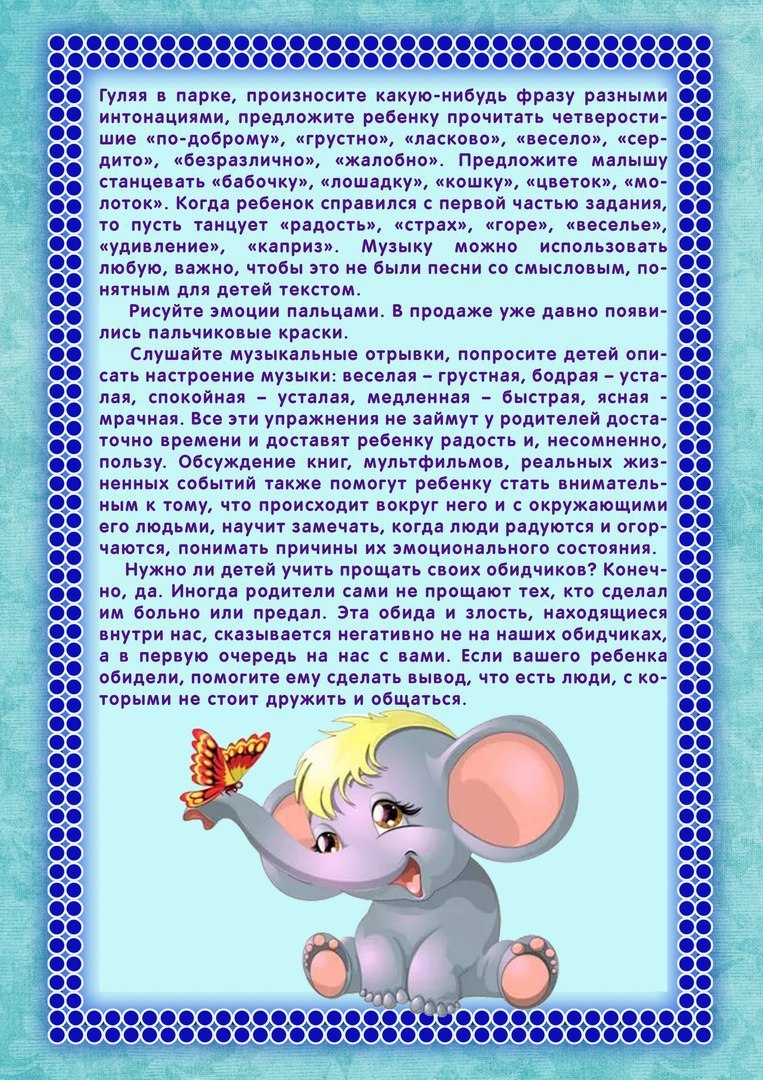 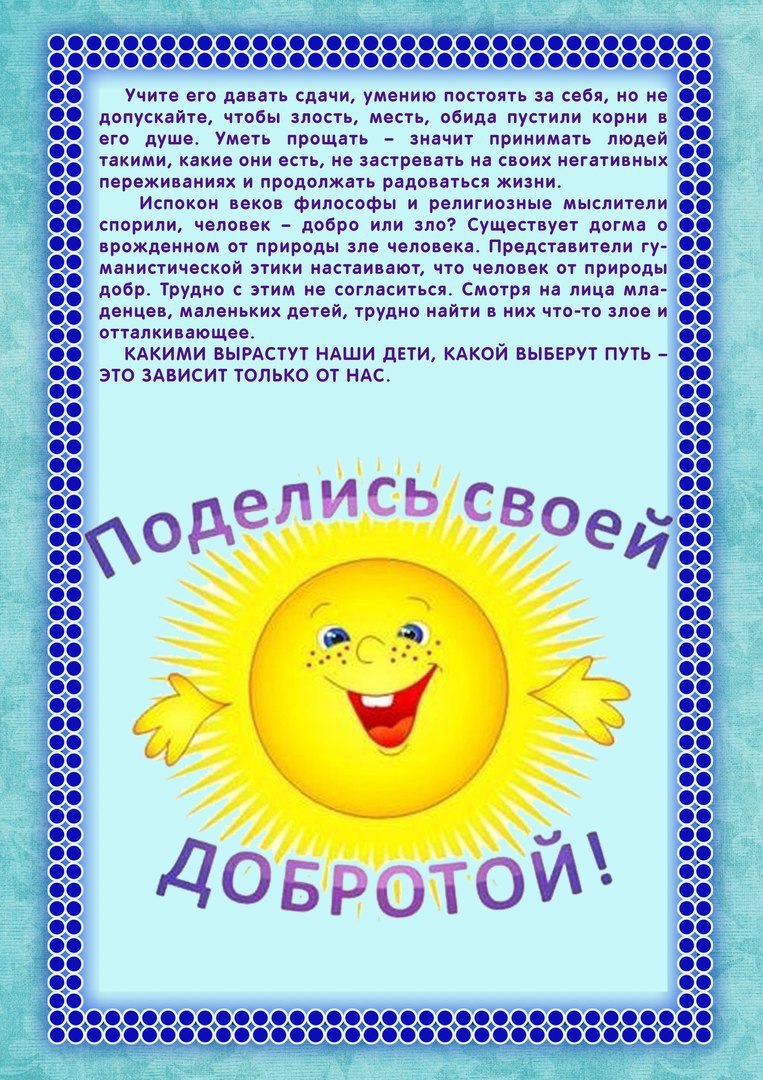 